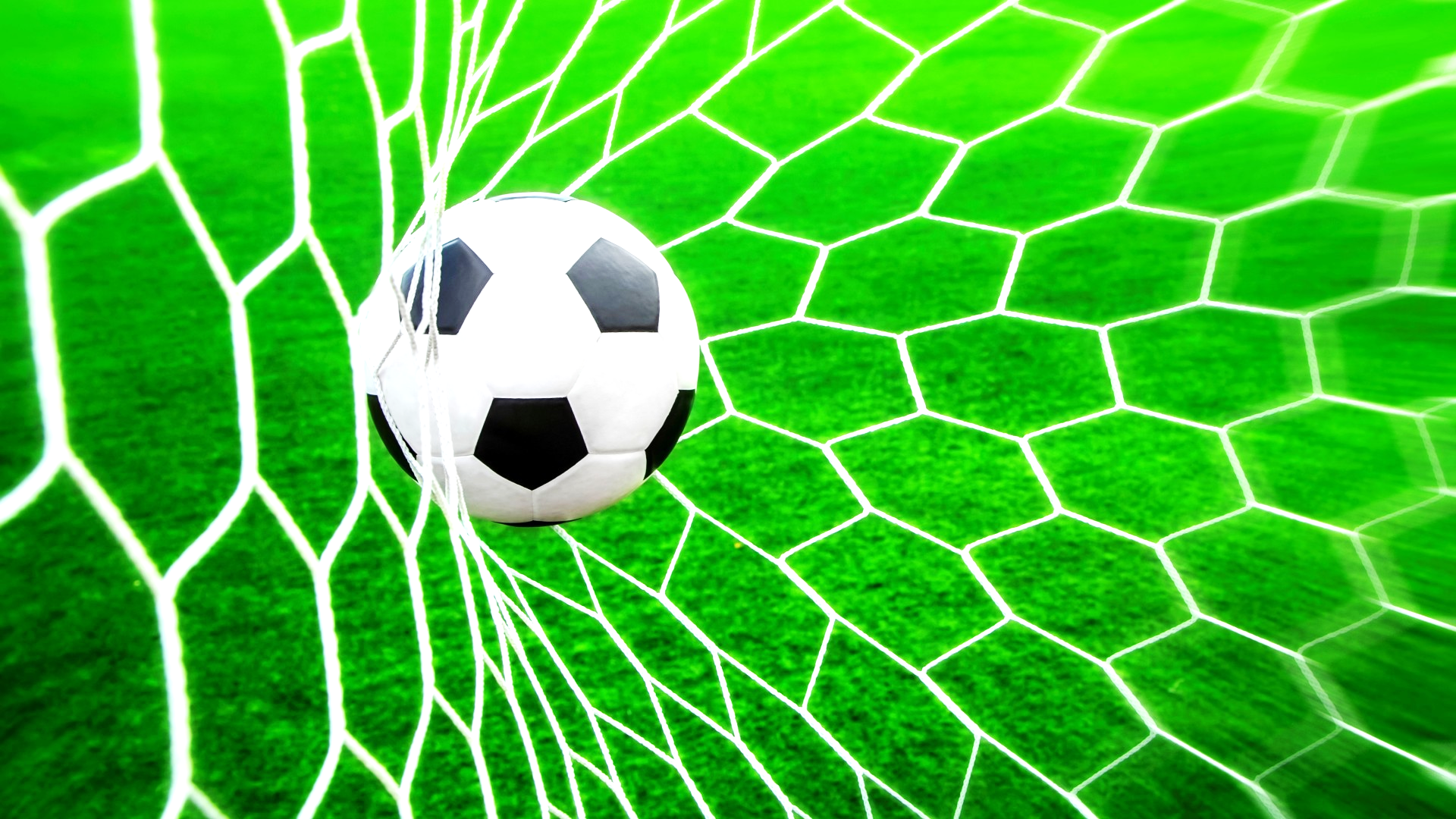 000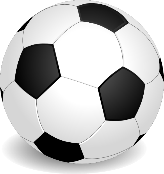 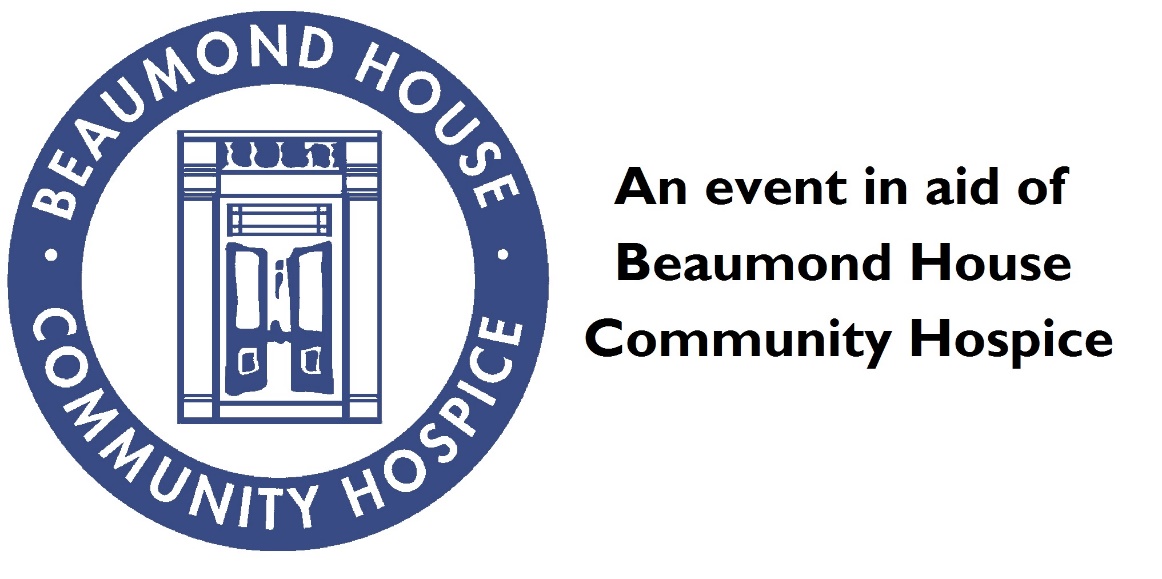 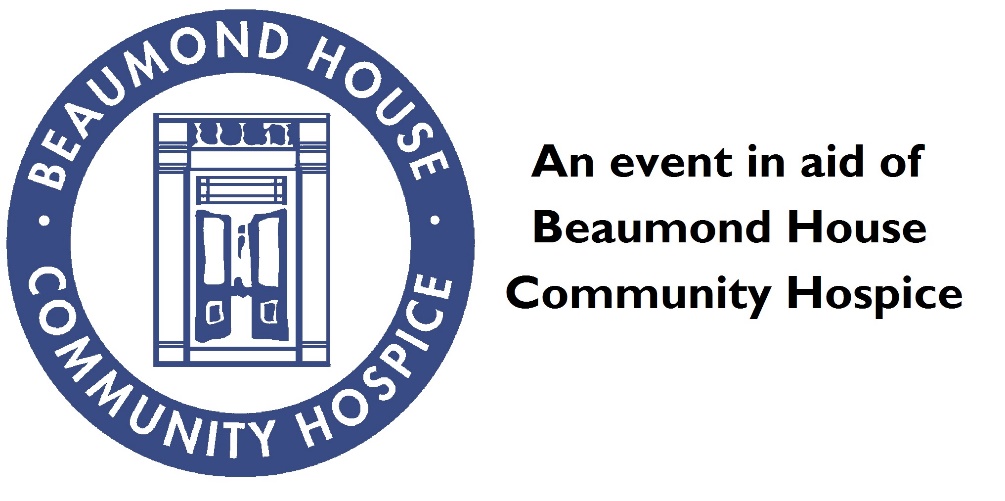 